 1. PL- 8.2.2021- 0.A -CHORÝ MACÍKÚLOHA: Ošetri macka. Vystrihni nálepky s číslami a nalep ich na náplasť s bodkami. Prilep iba na   časť.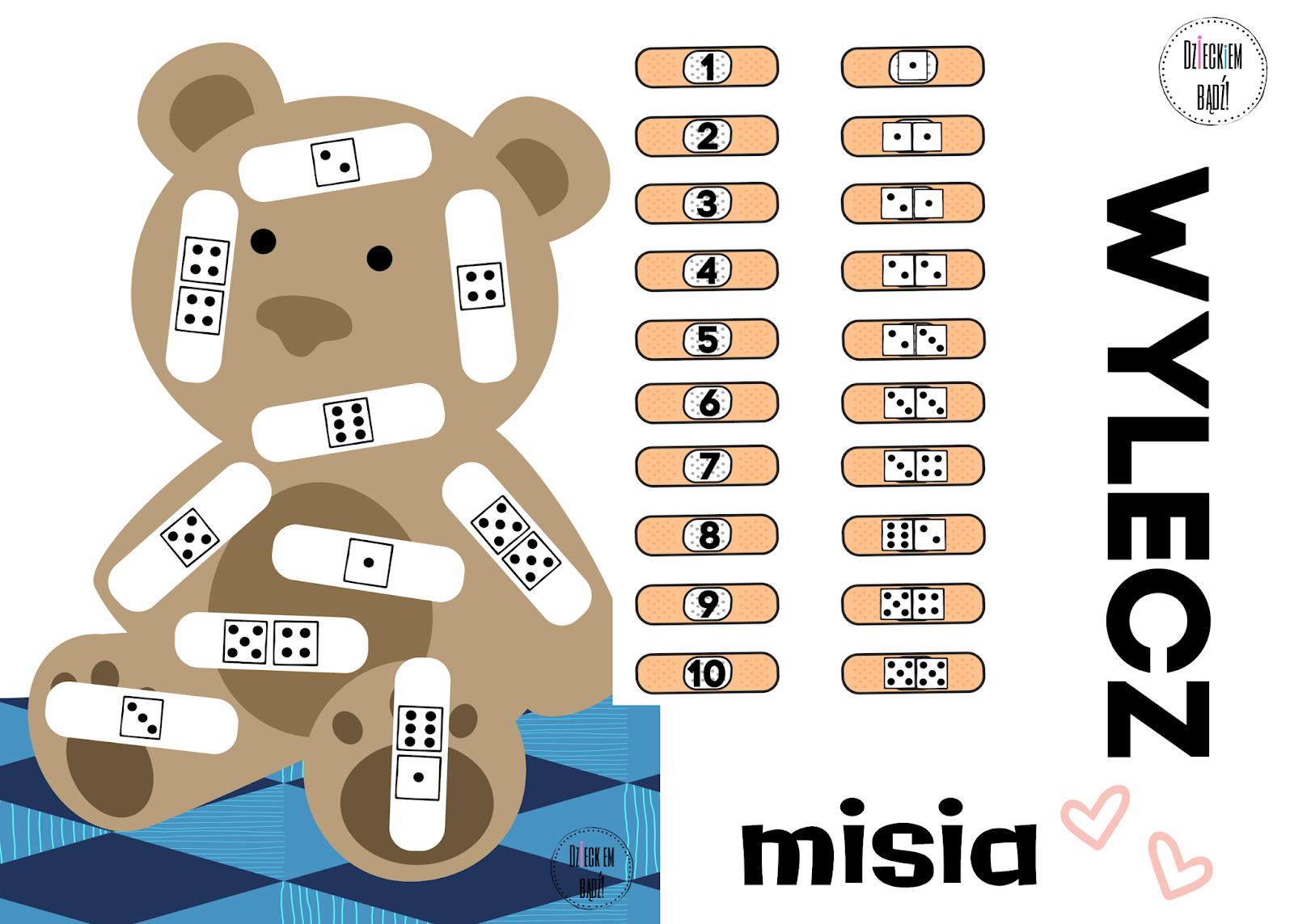 2.PL- 8.2.2021- 0.A - vyfarbi daný počet 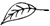 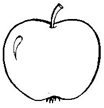 3.PL- 8.2.2021- 0.APL - vyfarbi daný počet    Meno: _________________ 3       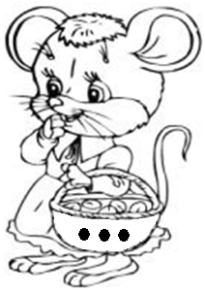 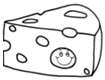  4       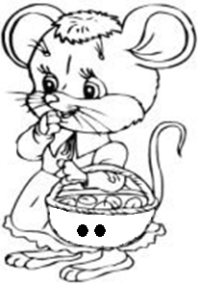  2       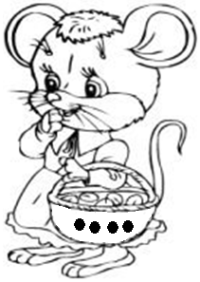  1       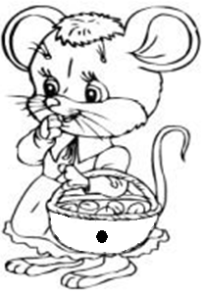   5      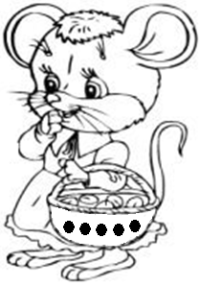 